GUÍA DE ORIENTACIÓN¿Qué necesito saber?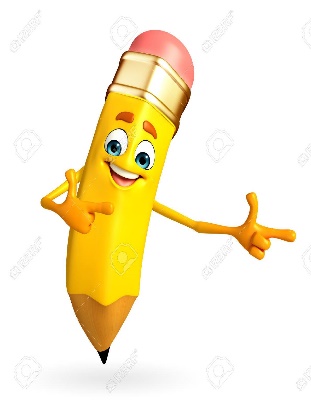 Entonces:Planificar es: Elaborar o establecer el plan conforme al que se ha de desarrollar algo, especialmente una actividadEntendemos por planificar. Organizar tus ideas, actividades que deseas realizarContesta las siguientes preguntas.Aquí hay un ejemplo: Mi hija Loreto a principio de año tenía como meta viajar en las vacaciones de invierno con sus amigas a la casa de Fernanda que vive en Chillán.Su meta ahora cambio, están juntando plata para ayudar a su amiga Fernanda porque se quedó sin trabajo.1.- ¿Cuáles fueron tus metas cuando comenzaste este año escolar?2.- Cuándo comenzó esta suspensión de clases, Por coronavirus. ¿Cuánto cambiaron tus metas?Ahora con la realidad que estas viviendo reformúlate tus metas y escribe a lo menos 5 y como lo planificaras para cumplir esas metasPara reflexionar ¿De qué sirve planificar las metas que uno espera?________________________________________________________________________________________________________________________________________________________________________________________________________________________________________________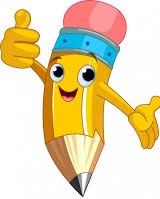 Autoevaluaciòn o Reflexión personal sobre la actividad: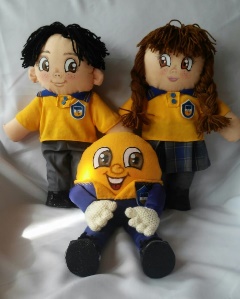 1.- ¿Qué fue lo más difícil de este trabajo? ¿Por qué?…………………………………………………………………………………………………………………..Recuerda enviar una foto al whatsapp de tu curso con el trabajo realizadoNombre:Curso: 5°A   Fecha: semana N° 4¿QUÉ APRENDEREMOS?¿QUÉ APRENDEREMOS?¿QUÉ APRENDEREMOS?Objetivo (s): Participar activa y colaborativamente en la comunidad escolar y en la organización del curso: planificando y evaluando actividades encaminadas a un objetivo; organizándose para resolver problemas cotidianos de la comunidad; asumiendo y cumpliendo responsabilidades; participando en las elecciones de curso y aceptando los resultados; respetando los derechos de los demás, sin discriminar en la distribución de roles y responsabilidades, entre otros; estableciendo acuerdos a través del diálogo y la toma de decisiones democráticas; evaluando el cumplimiento de los acuerdos de curso. OA8Objetivo (s): Participar activa y colaborativamente en la comunidad escolar y en la organización del curso: planificando y evaluando actividades encaminadas a un objetivo; organizándose para resolver problemas cotidianos de la comunidad; asumiendo y cumpliendo responsabilidades; participando en las elecciones de curso y aceptando los resultados; respetando los derechos de los demás, sin discriminar en la distribución de roles y responsabilidades, entre otros; estableciendo acuerdos a través del diálogo y la toma de decisiones democráticas; evaluando el cumplimiento de los acuerdos de curso. OA8Objetivo (s): Participar activa y colaborativamente en la comunidad escolar y en la organización del curso: planificando y evaluando actividades encaminadas a un objetivo; organizándose para resolver problemas cotidianos de la comunidad; asumiendo y cumpliendo responsabilidades; participando en las elecciones de curso y aceptando los resultados; respetando los derechos de los demás, sin discriminar en la distribución de roles y responsabilidades, entre otros; estableciendo acuerdos a través del diálogo y la toma de decisiones democráticas; evaluando el cumplimiento de los acuerdos de curso. OA8Contenidos: Metas personalesContenidos: Metas personalesContenidos: Metas personalesObjetivo de la semana: Planificar metas personalesObjetivo de la semana: Planificar metas personalesObjetivo de la semana: Planificar metas personalesHabilidad: PlanificarHabilidad: PlanificarHabilidad: PlanificarMetas personales: Una meta es un resultado deseado que una persona o un sistema imagina, planea y se compromete a lograr: un punto final deseado personalmente en una organización en algún desarrollo asumido. METASComo planificaras1.-2.-3.-4.-5.-